AGENDA FOR THE TORWORTH PARISH COUNCIL MEETING TO BE HELD AT TORWORTH GRANGE FARM SHOP AND CAFÉ, TORWORTH.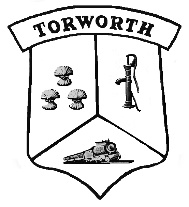 TUESDAY May 7th, 2018 AT 7:00PMOpen Forum for members of the public to attend.Members of the publicWelcome & ApologiesDeclaration of InterestCrime ReportCounty and District Councillor Reports- T. Taylor and M.Gray to updateMinutes of the previous meeting:- A review of the previous minutes- To be signed as a true and accurate record by the Chair person.Matters Arising.- AllotmentsFinance- Payments for approval, including Debit card transactions- Bank Reconciliation- Adoption of the Finance PolicyAmenities and Facilities:Planning Issues declared before or at the meeting:- The new Draft Mineral plan- Housing development on The Great North RoadCorrespondenceUpdates from Other Committees and ForumsInformation to forwarded to the next meeting & AOB Date of the next meeting: Tuesday June 4th, 2019 at Torworth Grange Café at 7pm.All members of the public are welcome to attend.For all queries please contact:  parishcouncil@torworth.org.uk or a member of the Parish Council direct.